ВСЕРОССИЙСКИЙ
ПЕДАГОГИЧЕСКИЙ ПОРТАЛ ПОЧЕТА
«РОДИТЕЛЬСКОЕ ПРИЗНАНИЕ»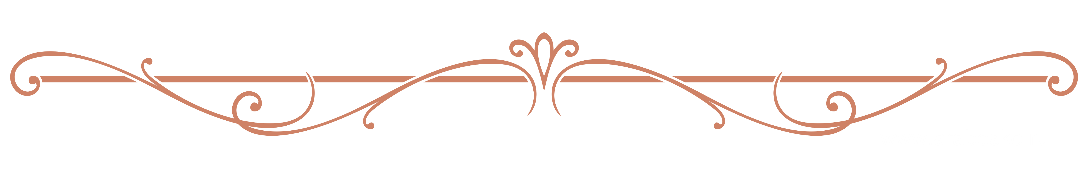 Уважаемые родители!2023 год объявлен Годом педагога и наставника в России. С 15 января по 15 мая 2023 года каждому из Вас предоставлено право лично представить на Всероссийский педагогический портал почета «Родительское признание» кандидатуру педагога, достойного, по Вашему мнению, почетного статуса «Родительское признание». Вы также можете написать теплые слова и сказать «Спасибо» любому достойному педагогу в разделе «Благодарность» (это полностью бесплатно). Все педагоги, представленные родителями как Номинанты, будут награждены Дипломом номинанта «Родительское признание». Подать кандидатуру педагога или выразить благодарность просто: онлайн, через форму на официальном сайте https://родительскоепризнание.рф/, (персонально или от имени инициативной группы родителей). Подробности - на https://родительскоепризнание.рф/ . Председатель ДирекцииВсероссийской профессионально-общественнойИнициативы «Родительское признание»,заслуженный учитель РФ   Н.В. Четверикова